集团简介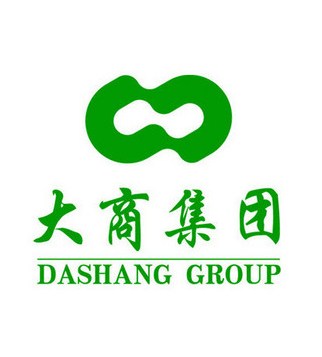 大商集团1995年发端于大连，是中国百货商业第一大公司，历经23年稳步发展，集团已形成以商业零售为主，集线上商城（天狗网）、建筑地产、五星酒店、影城娱乐、金融投资、自有海外牧场、酒庄、果园稀缺资源等多产业于一体的综合性集团，旗下4家上市公司，其中国内A股上市公司3家，海外上市公司1家。2018年销售突破3000亿元人民币、毛利突破100亿元人民币。2018年荣登中国民营企业500强中排名第十，在中国零售百强排名第三，全国百货行业排第一位，社科院商业50强竞争力排序第一位。我们的人才战略集团一直把人才工程列为大商企业发展战略的重中之重。董事局主席牛钢曾说过“引进人才比引进一切都重要”。在创建中国商业大公司的进程中，一批有志于零售业的经营管理人才汇聚于此，他们中有富有现代国际零售管理经验的美、英籍华人，海归等世界500强公司零售业精英。集团以人才队伍建设为根本，从思想上关心人、从价值取向上引导人，营造和谐的职业发展氛围，增强人才的吸引力和凝聚力。公司每年吸纳各高校毕业生百余人次。岗位需求★岗位类别：董事局秘书、纪检监察、安全管理等重要岗位★招聘要求：1、全日制警官高等院校2019届、2018届专科生、本科生，成绩优良；2、综合素质良好，专业知识过硬，在校无任何不良记录；3、具备较强的政治素养，较强的分析判断能力；4、有管理素质潜力，具备一定的指挥能力；5、同等条件下中共党员、班级或学生会干部、在校期间表现优异者优先；6、具有篮球、乒乓球专长或在专业应用方面有突出表现者优先。★薪酬福利：1. 全年收入本科生：60000-70000元专科生：50000-60000元董事局秘书及特优毕业生薪资待遇更优。2. 五险一金、带薪年假、交通补助、取暖补助，可落户大连；3. 丰富的培训资源和完善的管理体系；4. 广阔的发展平台；5. 多元化的商业经营模式，助力你铺就未来跨领域的职业发展；6. 市中心核心商圈高档办公楼，生活方便、交通便利。★工作地点：辽宁大连★简历投递：dashang_daxuesheng@126.com★联系电话：0411-83880558/15042410520  国女士★办公地址：大连市中山区青三街1号